                             Новости образования №3114 февраля в Гуманитарном университете День открытых дверей пройдет как праздникДата 14 февраля связана для большинства из нас с Днем влюбленных. Студенты Гуманитарного университета всегда отмечают этот День яркими событиями – рассылкой валентинок, выставкой незабываемых артефактов, танцевальным конкурсом, но в этом году мы решили посвятить нашу долгожданную встречу с абитуриентами – День открытых дверей – другой волшебной и праздничной теме. Китайский Новый год! Вот когда, наконец, наступит время Красной обезьяны! 
С Новым годом, дорогие абитуриенты!Дело в том, что в нашем университете, который в этом учебном году начал сотрудничество и программу обмена студентами с университетом Хуалянь (г. Гуаньчжоу, Китай), на факультете телерадиожурналистики проходят годичную стажировку семь китайских студенток. Они и поделятся со всеми теми, кто придет на День открытых дверей некоторыми традициями празднования китайского Нового года. 
Поэтому наших гостей ждет поздравление с Новым годом на китайском языке, чайная церемония и мастер-класс по изготовлению традиционных китайских открыток! 

Так же пройдёт традиционная встреча с ректором Гуманитарного университета, обсуждение правил приема на 2016год с ответственным секретарем Приемной комиссии, знакомство с деканами  факультетов ГУ (бизнеса и управления (направления Менеджмент и Экономика), социальной психологии (направления Психология, Сервис, Туризм, Гостиничное дело, Реклама и связи с обшщественностью, Управление персоналом), юридический, телерадиожурналистики, конструирования и моделирования одежды, современного танца, компьютерных технологий) тоже обязательно состоятся. 
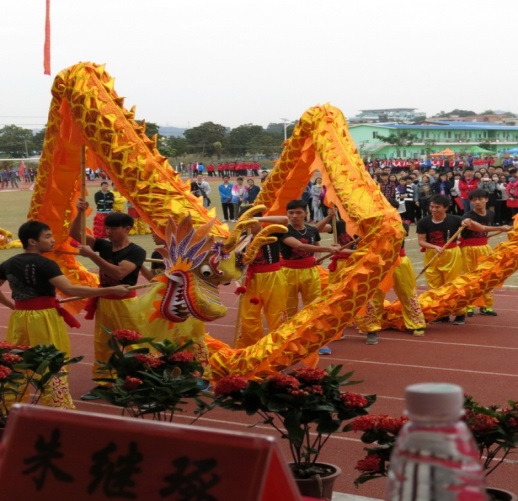 VII Евразийский экономический форум молодежи (ЕЭФМ) Конгресс школьников объявляет о начале приёма работ. Международный конкурс исследовательских работ и проектов школьников «Дебют в науке» ждет участников с 1 по 11 класс. Тематика номинаций: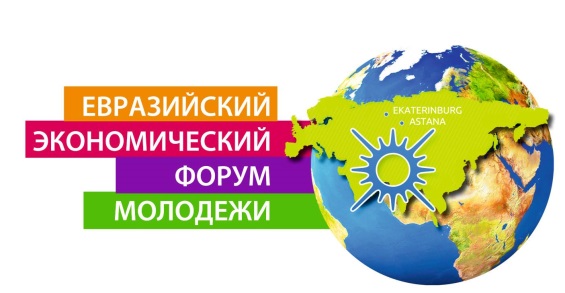 «Будьте здоровы» - проекты по химии, медицине, технологии питания, изучающие влияние различных факторов на здоровье человека; «Калейдоскоп идей» – проекты, направленные на решение задач по духовно-нравственному, патриотическому воспитанию, повышению социальной активности, гражданской ответственности, толерантности, решение социальных проблем общества;«Клуб путешественников» – разработка тематических туристических маршрутов с посещением различных исторических мест, культурных и природных объектов; виртуальные туристические маршруты, путеводители;«Экологическая поляна» – предложения по сохранению природных экосистем, предотвращению (сокращению) загрязнения окружающей среды, улучшению состояния компонентов природных экосистем, изменению отношения людей к живой природе;«Экономическая шкатулка» - проекты по экономике, предпринимательству, бизнес-проекты, решающие конкретные задачи в сфере экономики и производства, разрабатывающие новые товары и услуги;«Энергия будущего» – проекты, направленные на осмысление роли энергопромышленного комплекса, в том числе атомного, в экономическом и инновационном развитии региона, страны.«Welcome» – раскрытие национальных и культурных особенностей, традиций страны изучаемого языка, либо родного языка (когда русский язык является вторым, иностранным);«Проба пера» - проекты учащихся начальной школы, несоответствующие тематике вышеперечисленных направлений; для участия в данной номинации проект должен включать элементы исследования, наблюдения, простые эксперименты, быть творческим.Конкурсные работы принимаются до 31 марта 2016 года только в электронном виде на электронный адрес: pr-com@usue.ruУчастие в Евразийском экономическом форуме молодежи засчитывается за индивидуальные достижения. Школьники – лауреаты и призеры ЕЭФМ получают дополнительные баллы к ЕГЭ26 февраля в 14.00 в Уральском ГАУ (Тургенева, 23) состоится День открытых дверей для поступающих на программы бакалавриата и специалитета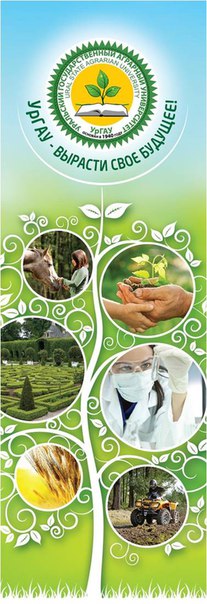 У будущих абитуриентов и их родителей будет возможность познакомиться с его жизнью и узнать об условиях поступления и обучения.Программа мероприятия включает в себя, просмотр просмотра фильма об Уральском ГАУ, благодаря которому гости смогут познакомиться с историей нашего университета. Затем выступят представители факультетов, с подробным рассказом об условиях приема и обучения.Уральский государственный аграрный университет ведет набор в 2016 году по таким профилям подготовки как: Агробизнес,  Декоративное садоводство и ландшафтный дизайн,  Садово-парковое и ландшафтное строительство, Сервис транспортных и транспортно- технологических машин и оборудования, Технические системы в агробизнесе,   Ветеринарно-санитарная экспертиза и другиеНапоминаем, что с исчерпывающей информацией об условиях приема в этом году можно ознакомиться на официальном сайте http://urgau.ru/index.php/abiturientu/prijomnaya-kampaniya-2016РГППУ принял участие в образовательной выставке «Навигатор поступления-2016»Наш университет принял активное участие в образовательном форуме «Навигатор поступления-2016». Выставка прошла в Екатеринбурге 7 февраля в Центре международной торговли (ул. Куйбышева, 44). Для многих ребят это был реальный шанс узнать все о выборе профессии, правилах сдачи ЕГЭ и поступлении в лучшие вузы страны в 2016 году. 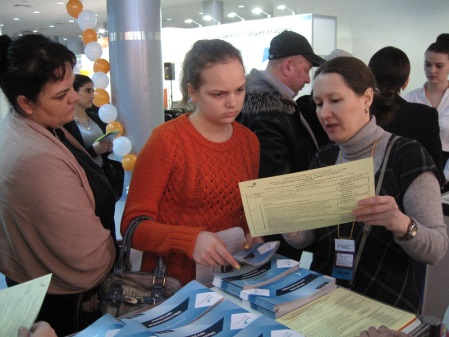 На выставке было зарегистрировано свыше 1500 человек.Будем рады встретить молодых людей в нашем университете на Дне открытых дверей, который состоится:27 марта 2016 г. в 12:00 по адресу: Екатеринбург, ул. Машиностроителей, 2.День открытых дверей в Академии туризма и международных отношений, колледжа АТиМО 13 февраля 2016 года в 14:00 приглашаем на День открытых дверей выпускников школ, колледжей и техникумов, а также их родителей!В программе Дня открытых дверей Академии туризма и международных отношений:  Презентация образовательных программ колледжа и Академии, программ двойного диплома;  Рассказ студентов о российских и зарубежных стажировках для студентов;  Выступление выпускников Академии туризма и международных отношений;  Мастер-класс от студии гитары и игры на барабанах 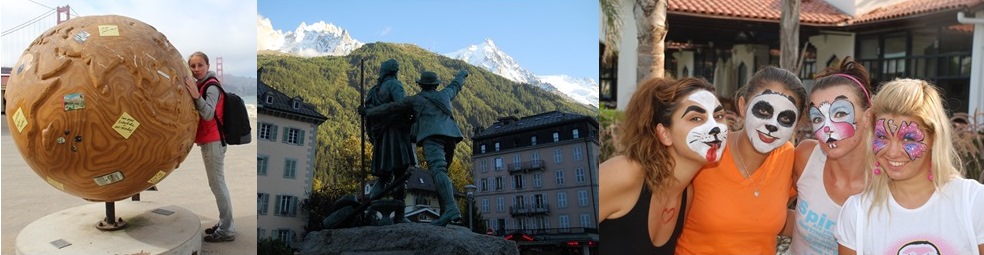 Посмотреть постановки учебного театра и написать рецензии приглашают горожан.В Екатеринбургском государственном театральном институте в середине февраля откроется школа критиков. Суть проекта в том, что все желающие, от школьников до пенсионеров, смогут бесплатно посещать спектакли учебного театра, обсуждать их и писать рецензии. Все материалы разместят на сайте учебного заведения.Для разновозрастной публики в институте уже выбрали четыре постановки, которые будут оценивать горожане: это "Багровый остров" по Булгакову, "Стеклянный зверинец" по пьесе Теннесси Уильямса, "Гранатовый браслет" по Куприну, а также детский спектакль "Рапунцель".Помимо спектаклей в программе несколько открытых лекций о критике, её принципах и развитии. В марте их проведёт профессор, доктор филологических наук Леонид Быков. Весь проект рассчитан до конца мая.– Это не обучение, просто небольшой курс для развития, ради интереса. По его окончании мы не даём никаких документов, только сертификат участников – прокомментировали в вузе.Более подробная информация о работе школы появится на сайте института Там будут указаны телефоны, по которым можно записаться на лекции и просмотр спектаклей, а также место, где будут проходить занятия.  Если проект будет востребован среди екатеринбуржцев, школа критиков в будущем сможет стать полноценным курсом театрального институтаИнститут психолого-педагогического образования 
Российского государственного профессионально-педагогического университета приглашает абитуриентов!Институт психолого-педагогического образования предлагает программы бакалавриата:На все программы предусмотрены бюджетные места.* Профессиональное обучение. Студенты получают знания не только по специальности, но и изучают психологию и педагогику. Выпускники получают дополнительную возможность трудоустройства преподавателем профессионального обучения.Контакты:Груздева Татьяна Николаевна (психология и педагогика), тел. 8 (343) 338-44-54 (Машиностроителей, 11, аудитория 0-331)Ирина Юрьевна Симонова (иностранный язык), тел. 8 (343) 336-66-97 (Машиностроителей, 11, аудитория 0-331)Студенты 4 курса технологического факультета УрГАУ прошли   практическое обучение по приготовлению мороженого.На обучении  студентов познакомили с историей  происхождения  мороженого, изучили схему технологического процесса производства мороженого. У каждого студента появилась возможность не только копировать классическую технологию изготовления этого продукта, но  создать свой рецепт сладкого лакомства. Закончился практический курс дегустацией. В перспективе юные технологи обещали новые сорта мороженого на прилавках наших магазинов.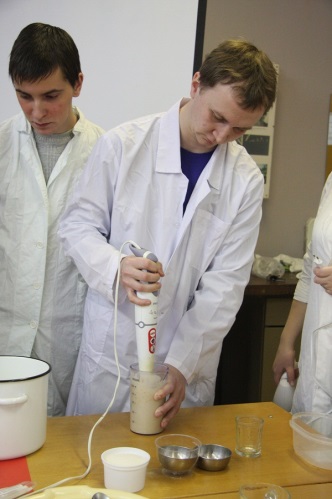 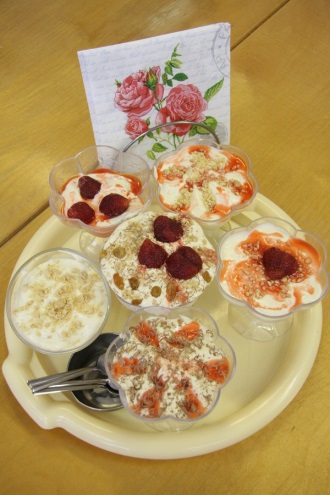 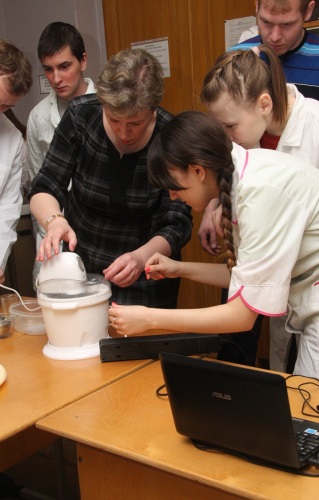  Высшее образование в США и Канаде: просто как «2+2»! Если ваша конечная цель - получить степень бакалавра в США или Канаде, гарантированно поступить в престижный университет и при этом не потратить целое состояние, то учеба в Сommunity Сollege - для Вас.В США и Канаде студенты, планирующие обучение в вузе по программе бакалавриата, могут начать свое обучение в двухгодичном колледже (в США они, обычно, называются Community Colleges), с последующим переводом в университет на второй или третий курс. Такую систему иногда называют «2+2».Community Colleges были созданы во второй половине XX века и с тех пор завоевали большую популярность среди студентов, планирующих в дальнейшем получить степень бакалавра. Сейчас около 65% американцев учится в комьюнити колледжах, а количество иностранных студентов постоянно увеличивается, так как в community college процедура зачисления более упрощенная. И главное, это позволяет значительно сэкономить на стоимости обучения (до 50 %).При поступлении в Community Colleges просят предоставить аттестат об окончании средней школы. Знание английского языка подтверждается международным сертификатом или пишется внутренний тест колледжа, при этом у студентов с недостаточным уровнем языка есть возможность пройти подготовительный курс перед началом основной учебы. Прием студентов осуществляется несколько раз в год, и нет строго установленных сроков подачи документов, что означает, что вы можете поступать в колледж в течение всего года без лишних стрессов.Выпускники колледжей имеют возможность перевода в любой, абсолютно любой университет США (включая университеты Лиги плюща) и Канады. У большинства колледжей имеются отдельные соглашения с рядом вузов, оговаривающие особые условия перевода, который может осуществляться одним из следующих путей:Двойное зачисление. Так называемое Dual Admission, когда студент одновременно зачисляется и в муниципальный колледж и выбранный университет еще до начала учебы.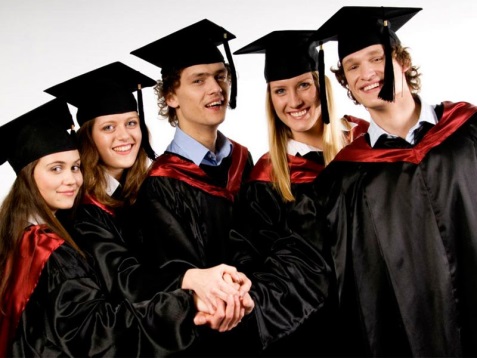 Соглашение о зачете кредитов. Так называемое Articulation Agreement между муниципальным колледжем и университетом с гарантированным зачетом прослушанных курсов.Гарантированное зачисление. Так называемое Guaranteed Admission, когда студенту гарантируется зачисление в определенный университет, если он успешно заканчивает программу обучения в муниципальном колледже.Сотрудники Екатеринбургского центра «Обучение за рубежом» смогут предоставить исчерпывающие сведения о колледжах США и Канады, вступительных требованиях и процедуре зачисления, а также оформить «путевку в жизнь под ключ». Прием документов на 2016/2017 академический год открыт.Екатеринбургский центр «Обучение за рубежом»Г. Екатеринбург, ЦМТЕ, ул. Куйбышева, дом 44-Д, офис 806 (вход с ул. Белинского)Тел. (343) 3-808-444, www.edu-abroad.suАдрес: Екатеринбург, ул. Марата, 17, 3 этаж. Телефон: (343) 245-50-04Подготовительные  курсы для абитуриентовФГБОУ ВПО «Уральский государственный лесотехнический университет»Центр подготовки абитуриентов объявляет набор на 4-х месячные подготовительные курсы (подготовка к сдаче ЕГЭ): по русскому языку, математике, физике, биологии, обществознанию, химии.Начало занятий с 14 февраля 2016 годаСправки и запись на курсы :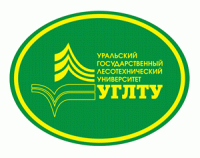 по тел. (343)262-96-29, сот +7 950 640 66 24 по e-mail: irdo-ugltu@yandex.ruили по адресу: Сибирский тракт 35-А  (Институт Развития Довузовского Образования)В Екатеринбургском театральном институте откроют школу критиков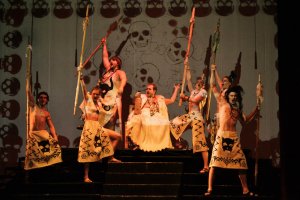 Обсуждать спектакли учебного театра и писать рецензии смогут все желающие.Выпускающая кафедраНазвание образовательной программыФорма/сроки обученияЭкзаменыКафедра психологии образования и профессионального развития1Психология профессионального образованияОчная 4 годаЗаочная 5 лет1. Биология (ЕГЭ) 2. Русский язык (ЕГЭ) 3. Обществознание (ЕГЭ)Кафедра психологии образования и профессионального развития1Психология образованияЗаочная 5 лет1. Биология (ЕГЭ) 2. Русский язык (ЕГЭ) 3. Обществознание (ЕГЭ)Кафедра психологии образования и профессионального развития1ПсихологияЗаочная 5 лет1. Биология (ЕГЭ) 2. Русский язык (ЕГЭ) 3. Обществознание (ЕГЭ)Кафедра психологии образования и профессионального развития1Психология и социальная педагогикаЗаочная 5 лет1. Биология (ЕГЭ) 2. Русский язык (ЕГЭ) 3. Обществознание (ЕГЭ)Кафедра психологии образования и профессионального развития1Психология и педагогика дошкольного образованияЗаочная 5 лет1. Биология (ЕГЭ) 2. Русский язык (ЕГЭ) 3. Обществознание (ЕГЭ)Кафедра германской филологии2Перевод и реферирование в сфере профессиональной коммуникации (английский язык)*Очная 4 года1. Английский язык (ЕГЭ)2. Русский язык (ЕГЭ) 3. Обществознание (ЕГЭ)